 Préparation à la réalisation d’une exposition photographique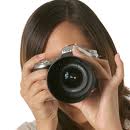 Objectifs :Réaliser des photographies et les mettre en relation avec une argumentation.Analyser et critiquer les photographies produites.Consignes :Sujet à photographier : ……………………………………….Profession du sujet : ………………………………………….ArgumentationArgumentationArgumentationFormulez 2 à 3 idées concernant le métier exercé par votre sujet :Formulez 2 à 3 idées concernant le métier exercé par votre sujet :Formulez 2 à 3 idées concernant le métier exercé par votre sujet :Que voulez-vous montrer précisément avec votre photographie ? Que voulez-vous montrer précisément avec votre photographie ? Que voulez-vous montrer précisément avec votre photographie ? Donnez un titre pertinent et expressif à la photo que vous avez choisie parmi celles que vous avez prises.Donnez un titre pertinent et expressif à la photo que vous avez choisie parmi celles que vous avez prises.Donnez un titre pertinent et expressif à la photo que vous avez choisie parmi celles que vous avez prises.Procédés techniques de la photographieProcédés techniques de la photographieProcédés techniques de la photographieFormatpaysageportraitCouleursNetteté / contraste / luminositéNombre de plansCadrageAngle de prise de vues (où se trouve le photographe ?)Description approximative de votre photographieDescription approximative de votre photographieDescription approximative de votre photographieLe lieu Les actions / gestes techniques